[NAME AND SURNAMES], with [ID document/passport/DNI] no.: [document no.], a student on the Grado (Bachelor's Degree) in [name of Degree] at the Faculty of [name of Faculty or School], in relation to the Undergraduate Dissertation [name of undergraduate dissertation] submitted for defence and evaluation in the [20--/20--] academic year, hereby declares that they attest to the originality of this work, understood in the sense that they have not used sources without duly citing them.Granada, [date][signature][name and surnames] Basic information on the protection of your personal dataBasic information on the protection of your personal dataBasic information on the protection of your personal dataController:UNIVERSITY OF GRANADAUNIVERSITY OF GRANADALegal basis:The University of Granada is entitled to process your data as this is necessary to fulfil a legal obligation applicable to the data controller: Article 6.1.c) of the General Data Protection RegulationThe University of Granada is entitled to process your data as this is necessary to fulfil a legal obligation applicable to the data controller: Article 6.1.c) of the General Data Protection RegulationPurpose:To manage your declaration of authorship and originalityTo manage your declaration of authorship and originalityRecipients:No data communications are envisagedNo data communications are envisagedRights:You may request access, objection, rectification, erasure or restriction of the processing of your data, as specified in the "Additional Information" section.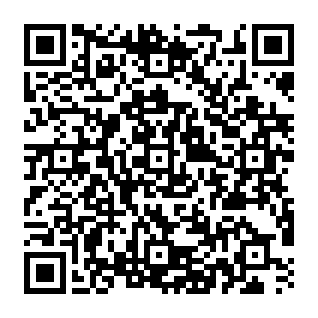 Additional information:You can view additional and detailed information on data protection via the following link: https://secretariageneral.ugr.es/pages/proteccion_datos/leyendas-informativas/_img/informacionadicionalgestionacademica/%21 